Rules and Legislative Committee Members
Commissioner Biff Farrar, Chair
Commissioner Ed Castleman
Commissioner Anita Epperson
Commissioner Greg Vick
Commissioner Jason SandersCall to Order
Prayer and Pledge of Allegiance
Roll CallMinutes Approval:1.	Approve minutes from September 21, 2021 Rules and Legislative Committee meeting.Considerations and Recommendations:2.	Consideration of placing October 12, 2021 Commission minutes on November 9, 2021 County Commission agenda.3.	Consideration of placing the notary applicants on the November 9, 2021 County Commission agenda as requested by County Clerk, Donna Thomas.Reports:4.	Veterans Report - enclosed5.	Bedford County Ag Board Minutes - for reference only.Old Business:6.	Redistricting Presentation - Current and Proposed MapsNew Business:7.	Work Force Development / Education Summitt - October 21stAnnouncementsAdjourn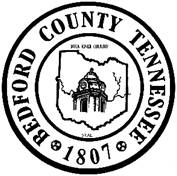 Bedford County Board of CommissionersBedford County Board of CommissionersRules and Legislative Committee AgendaRules and Legislative Committee AgendaDate:Tuesday, October 19, 2021 Time:5:00 PMLocation:Bedford County Business Complex Center, 1st Floor Conference RoomAgendaAgendaAgenda